Publicado en Barcelona el 24/04/2019 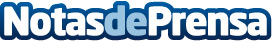 Packaging de diseño al alcance de todos con SelfPackagingSelfPackaging, la tienda online de packaging creativo líder en el sector, apuesta por la personalización a través de su web y lanza el ‘Configurador de Impresión’: un editor de impresión online. La nueva función permitirá al cliente profesional personalizar cajas y detalles de cartón en 3D, de manera cómoda e intuitivaDatos de contacto:Ester Guillamet 679 314 935Nota de prensa publicada en: https://www.notasdeprensa.es/packaging-de-diseno-al-alcance-de-todos-con Categorias: Fotografía Telecomunicaciones Marketing Emprendedores E-Commerce http://www.notasdeprensa.es